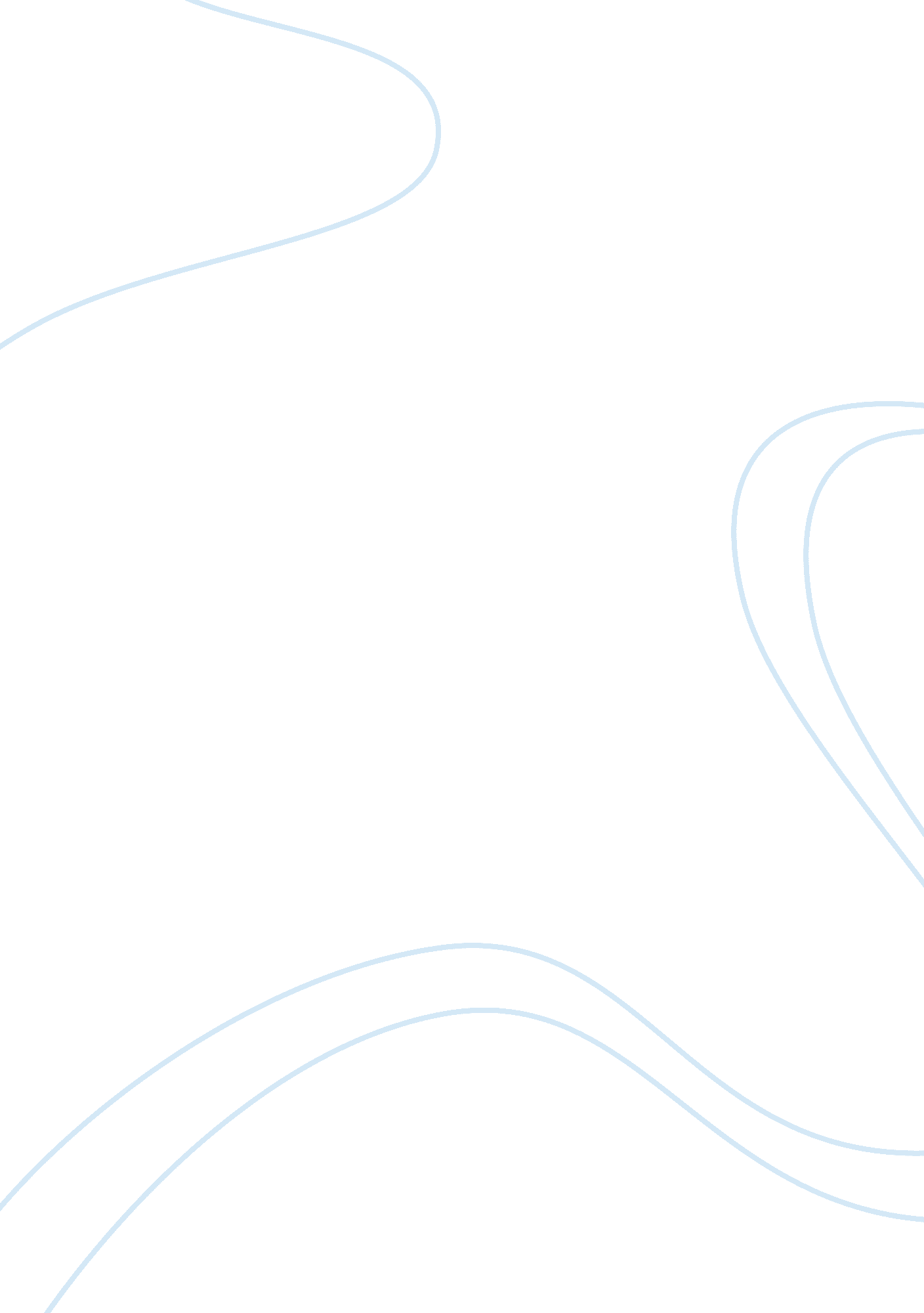 The problems caused by the modern inventions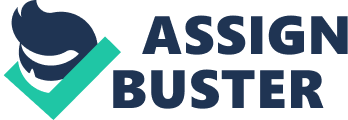 As one famous commercial says, “ Technology always comes from humanity. ” In this modern world, we have been counting on technology. It deprives us of our time and energy, although we can no longer live without it. Since it has made a huge impact on our lives, some negative effects caused by the technology are not irrelevant to us. Thus, as I have observed, the problems caused by the modern inventions are the distancing among people, the limitation of creativity, and the health problems. The first problem resulting from the modern inventions comes to the distancing among people. Since the cellphone and computer were invented, people have been starting to chat with friends on the Internet and shop online. We can observe an interesting phenomenon: Even though we still need to go to school or a company to join the class or work with others, we flip our cell phones frequently to check whether there are messages sent from family members or friends. It seems that we are controlled by these electronic products because we cannot help but stare at our cell phones all the time. Due to this unconscious action, we spend less and less time communicating with others and people become more and more indifferent to one another. Therefore, modern inventions contribute to the gradual distancing among people The next problem caused by the modern inventions is the limitation of creativity. Imagine lining up for a cup of coffee in a Starbucks or waiting for a bus to come, what will you do to pass time? As most people in this modern society, we do pick up our cell phones to do whatever we want to, like browsing Facebook pages, texting messages to lovers, or checking the stock market. Since people have started to highly rely on smart phones, they have been seeking fun games or chatting with friends online all the time when feeling bored as long as they own a smart phone. Remember those days when we didn’t have a smart phone or a really nice laptop to use, how did we kill time then? We chatted with our friends face to face, read books on a comfortable couch, and went shopping with our best friend regularly. Sometimes, we even created several interesting and creative games when gathering together. However, since we ever owned these convenient devices, our brain has been occupied by these well-invented applications; that is, we don’t make our own way to dispel the boredom but take out our smart phones the moment we have time. Due to the fact that we don’t have to think about “ what to do” in our leisure time and we can always flip our smart phones, we become less creative than before. The third problem urged by the modern inventions is the health problem. Some people stay at home and watch TV on the sofa during their weekends; others play computer games from morning till midnight; still others flip their smart phones as soon as they get bored. These situations occur blatantly in our lives everywhere, and if we think deeper, we will find out how these daily actions impact on our health. Just take staying at home and watching TV which seem no harm to us for example. If we keep doing this every day, every weekend during our daytime and nighttime, it might eventually result in poor eyesight. What is more, sitting on a couch and eating potato chips makes people lazy and fat. Since these inappropriate and overdone actions will contribute to the health problem, we should be more concerned about not being indulged in the wonderful world that the well-developed technology brings to us. Although modern inventions bring us a better life, they also lead to a lot of problems simultaneously. Because they may lead to the distancing among people, the limitation of creativity, and the sickness of health, we should not spend too much time on these amazing but harmful things. As long as we don’t overuse them, talking to our friends more rather than flipping the smart phone, we don’t have to worry about the problems that these modern inventions might bring about. 